Junior and Girls National Chess Championships 2018-Finals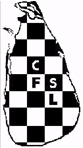 This is to inform that the Sri Lanka Junior and Girls Nationals Chess Championships (Finals) will be held on 29th, 30th, 31st August and 1st September 2018 at S.Thomas’ College, Mount Lavinia.Participation – All those who qualified in the Zonal Championships, the ELO Rated players having more than 1400 Elo in Open and more than 1200 in ELO for girls with all players played in National A, Women’s National A, National B and Women’s National B this year can participate in the event.Awards – Championships Trophy for both Events, Gold, Silver and Bronze Medals and following Cash awards will be awarded.Open Event				Girls eventChampion	Rs. 15,000/=				Rs. 10,000/=1st Runner Up	Rs. 10,000/=				Rs.   7,000/=2nd Runner Up	Rs.   5,000/=				Rs.    3,000/=Play – According to the Swiss System in 7 rounds. (FIDE Rated). Fischer mode (90 Minutes + 30 second increment) will be used.Schedule – Two rounds each on 29th, 30th, 31st August and one round 1st of September 2018. Players should report to the Chief Arbiter by 8.00a.m on 29th August 2018.Entry fee:    	Rated players above 1400 – Rs. 600/= Rated players below 1400 – Rs. 900/=	       	Unrated players	       – Rs. 1,200/= 		Entries – Entries will be closed on 27th of August 2018. Players may register themselves by sending an Email to the  eroshj@yahoo.com Eligibility: Those who have borne after 1st January 1998 are eligible to participate in the event.Thank you,Erosh Jayasinghe-CFSL0713775756